Pojistná smlouva č.: 50841713073.2 Držitel (provozovatel) vozidla je shodný s pojistnikem. 3.3 Údaje o vozidleRegistrační značka:	xxxMPZ:	Česká republikaDruh vozidla:	nákladní automobil do 3,5 tTovární značka:	OpelTyp:	COMBOSpecifikace:	OPEL COMBO 1,2V1N/EČV:	xxxČíslo TP:	UM552454Palivo:	benzínVýkon motoru:	81 kWObjem válců:	1 199 cm'Počet sedadel:	2Max. počet osob:	2Celková hmotnost:	1 940 kgDatum první registrace:	17. 8. 2023Užití vozidla:	ostatní (běžné)Zabezpečení:	žádnéPůvod vozidla:	ČRIdentifikační údaj VIN/EČV se považuje za jediný a nezaměnitelný identifikátor vozidla (předmětu pojištěni). Další údaje o vozidle zde uvedené neslouží pro identifikaci vozidla, ale jen pro stanovení výše pojistného.3.4 Výbava vozidla 3.4.1 Ostatní výbava3.5 Prohlídka vozidla provedena dne 23. 8. 2023 v 07:59 hodin. Prohlídka vozidla platí pouze 24 hodin. Vozidlo je nepoškozeno.3.6 Odpovědi pojistníka na dotazy pojišťovny Bylo vozidlo v minulosti poškozeno? NE4. Rozsah pojištění, pojistné	ALLRISKCP1 EPLUS14.1 Pojištění Odpovědnosti za újmu způsobenou provozem vozidla Comfort dle VPPPMV-R-11/2022 a článku 7.1. této pojistné smlouvy4.2 Havarijní pojištění vozidla ve variantě „All Risk"REVIZE: 1708460175T1708431289/22. 8. 2023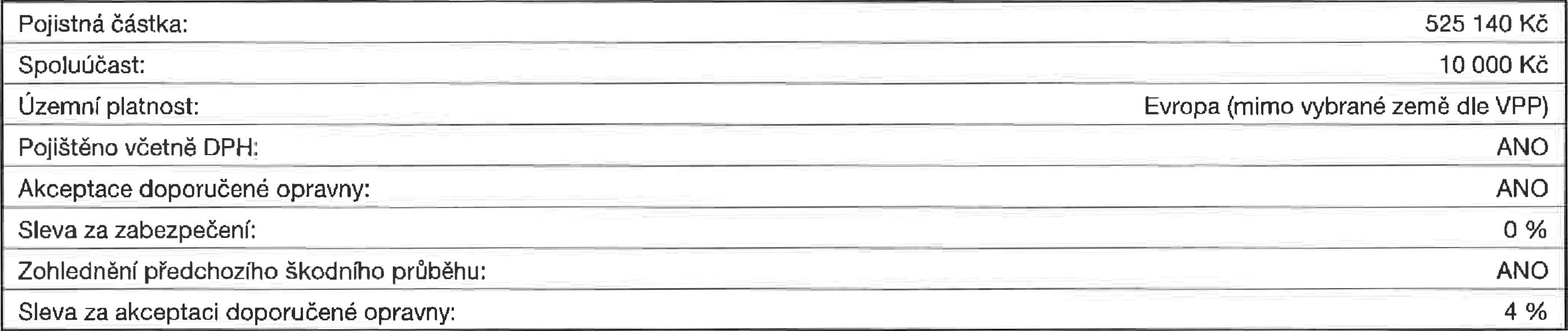 PoložkaCena v KčPoložkaCena v Kčfiremní polepy10000----